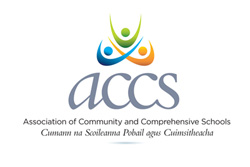 Template for a Protected Disclosures PolicyInformation about the PolicyLegal Basis for schools having a Protected Disclosures Policy:Protected Disclosures Act 2014 - 2022 (PDA)The PDA places a requirement on every public body (the definition of public body includes schools) to establish and maintain procedures for the making of protected disclosures by “workers” who are, or were employed, or engaged by the public body, and for dealing with such disclosures. Key provisions in the PDA include: A prohibition on penalising workers who make protected disclosures and a wide definition of ‘worker’A broad range of ‘relevant wrongdoings’A ‘stepped disclosure system’ which encourages workers to report to employers in the first instanceWhat is a Protected Disclosure:A protected disclosure is a disclosure of information which, in the reasonable belief of the worker, tends to show one or more relevant wrongdoings; came to the attention of the worker in connection with the worker’s engagement, or through a work related context. and is disclosed in the manner prescribed in the Act. A protected disclosure should contain “information” which tends to show wrongdoing. The ordinary meaning of disclosing “information” is conveying facts, such as stating that particular events have occurred. This is different to simply making an allegation on the basis of a suspicion that is not founded on anything tangible. What is a Relevant Wrongdoing: Committing an offence;The failure to comply with a legal obligation;A miscarriage of justice;Danger to health and safety of an individual;Damage to the environment;The unlawful or improper use of public funds or resources;An act or omission of a public body which is oppressive, discriminatory, grossly negligent or constitutes gross mismanagement;Also included are breaches of the following:Public procurementFinancial services, products and markets, and prevention of money laundering and terrorist financingProduct safety and complianceTransport safetyPublic healthProtection of privacy and personal data, and security of network and information systemsBreaches that otherwise affect the financial interests of the EU or defeat the purpose of EU lawThe Relevant Wrongdoing may have already taken place, be happening or be likely to happen. What is not a Relevant Wrongdoing: A failure to comply with obligations arising under the worker’s contract of employment, e.g., a failure to pay an employee overtime where provided for in the employee’s contract of employment;Grievances concerning the worker’s contract of employment and /or duties in employment or concerning work relations with another individual or that fall within the scope of a grievance procedure applicable to the worker; Matters falling within the scope of the school’s complaints, disciplinary procedures, and / or other internal employment policies and procedures.  The interpersonal grievances exclusively affecting the person making the disclosure.Complaints by a worker that concern interpersonal grievances between themselves and another worker, or their employer, will not constitute a protected disclosure. As a result, these complaints will instead be dealt with through other channels such as agreed grievance procedures.Who is a Worker (as far as a school is concerned):All current and former employees (including permanent, temporary, fixed-term, casual and substitute);Contractors and consultants engaged to carry out work or services for the school;Agency workers;Individuals on work experience pursuant to a training course and trainees of/with the schoolShareholdersVolunteersIndividuals who are members of the administrative, management or supervisory body of an undertakingProspective employees involved in the recruitment processWhat is Penalisation under the PDA?One of the protections that whistle-blowers have is protection from being penalised for having made a protected disclosure. Penalisation is defined as: SuspensionLay-offDismissalDemotionIntimidationHarassmentDiscrimination or threat of reprisalWithholding of trainingA negative performance assessment or employment referenceHarm, including to the worker’s reputation, particularly in social media, or financial loss, including loss of business and loss of incomeBlacklisting on the basis of a sector or industry-wide informal or formal agreement, which may entail that the person will not, in the future, find employment in the sector or industryEarly termination or cancellation of a contract for goods or servicesCancellation of a licence or permit, andPsychiatric or medical referralsThe PDA provides that if an employee makes a claim of penalisation to the Workplace Relations Commission (WRC), any of the above actions will be deemed to have been a result of them having made a protected disclosure, unless the employer proves that the act or omission was based on duly justified grounds.What is a Stepped Disclosure System: The PDA provides for a stepped disclosure process with separate & increasingly onerous requirements, depending on the recipient of the disclosure.The process is designed to encourage workers to make disclosures to their employer in the first instance, to specified third parties in certain other circumstances and to make the disclosure of information to the public as a last resort. In the first instance, disclosure should be made orally or in writing to the Principal.Where the disclosure involves the Principal, the worker should make the disclosure in writing to the Chairperson of the Board of Management.The worker can make an external disclosure to prescribed persons as set out in S.I. 339/2014 – Protected Disclosures Act 2014Workers must comply with the disclosure process provided in the PDA in order for the disclosure to be classified as a “protected disclosure” and for the worker to qualify for protections under the PDA.SAMPLE PROTECTED DISCLOSURES POLICYINTRODUCTION & SCOPE:[INSERT SCHOOL NAME] is committed to creating a workplace culture that encourages the making of protected disclosures and provides protection for disclosers.This policy will allow workers to make disclosures without fear of penalisation or threat of less favourable treatment, discrimination or disadvantage. All disclosures of wrongdoing in the school shall, as a matter of routine, be the subject of an appropriate assessment and / or investigation and the identity of the discloser shall be adequately protected. Overall responsibility for this Policy rests with the Board of Management of the school.The day-to-day responsibility for this Policy is delegated to the PrincipalThe school considers that the most appropriate way to deal with disclosures of information relating to wrongdoing is at local level within the school, however, it does recognise that there may be circumstances where this is not appropriate. This Policy does not replace legal reporting and disclosure requirements under other legislation, e.g. child protection reporting obligations. This Policy does not replace the school’s normal day-to-day operational reporting or its existing policies and procedures relating to grievances, bullying, harassment, disciplinary, dignity at work and other complaints. DISCLOSURE OF INFORMATION This is different to simply making an allegation regarding a relevant wrongdoing, for example, claiming that an individual’s health and safety has been endangered. Disclosing information involves providing some details and particulars. Workers are not required or entitled to investigate matters themselves to find proof of their suspicion and should not endeavour to do so. All workers need to do, and should do, is disclose the information that they have, based on a reasonable belief that it discloses a wrongdoing and, where the information relates to individuals, that it is necessary to disclose that information. The information must come to the attention of the worker in connection with his / her employment. REASONABLE BELIEFA worker must have a reasonable belief that the information disclosed shows, or tends to show, wrongdoing. The term “reasonable belief” does not mean that the belief has to be correct. Workers are entitled to be mistaken in their belief, so long as their belief was based on reasonable grounds. No worker will be penalised simply for getting it wrong, so long as the worker had a reasonable belief that the information disclosed showed, or tended to show, wrongdoing. PROTECTION AND SAFEGUARDSThis Policy protects workers from penalisation for making a disclosure of information which the worker reasonably believes or suspects is a relevant wrongdoing. Penalisation means any act or omission that affects a worker to the worker’s detriment, and in particular includes:Suspension, lay-off or dismissal;Demotion or loss of opportunity for promotion;Transfer of duties, change of location of place of work, reduction in wages or change in working hours;The imposition or administering of any discipline, reprimand or other penalty;Unfair treatment;Coercion, intimidation or harassment;Discrimination, disadvantage or unfair treatment;Injury, damage or loss, orThreat of reprisal. Penalisation by any person, including workers, school management, members of the Board of Management will not be tolerated. Any person who threatens to penalise or penalises a worker for making a disclosure pursuant to this policy will be subject to disciplinary action. The protection from penalisation applies even if the disclosure is not subsequently confirmed or upheld as well-founded. If an employee of the school experiences penalisation he / she should notify school management and the matter will be assessed / investigated and appropriate action taken where necessary. CONFIDENTIALITYThe school is committed to protecting the identity of the worker making a protected disclosure and ensuring that protected disclosures are treated in confidence. However, there are circumstances, as outlined in the 2014 Act, where confidentiality cannot be maintained, for example, where the Discloser makes it clear that he/ she has no objection to his or her identity being disclosed and/or the identity of the Discloser is critical to an investigation of the matter raised. If it is decided that confidentiality cannot be maintained in the context of an investigation, the school will inform the Discloser in advance that his /her identity will be disclosed. The Discloser may request a review of this decision and a review will be carried out, where practicable. ANONYMOUS DISCLOSURESWhere the worker withholds their identity in making a disclosure it is more difficult to assess the disclosure and take appropriate action. The school will act upon the disclosure to the extent that this is possible, but may be restricted in their ability to investigate the matter in the absence of the knowledge of the identity of the discloser. Important elements of the Policy & Procedures will be difficult or impossible to apply unless the worker’s anonymity lifts. E.g. Keeping the discloser informed and protecting a discloser from penalisation. PROCEDURE FOR MAKING A PROTECTED DISCLOSUREWho should the Discloser make the disclosure to?In the first instance, disclosures should be made orally or in writing to the Principal. Where the disclosure is made orally, the Principal shall take a note recording the disclosure in consultation with the Discloser.Where the disclosure involves the Principal, the Discloser should make the disclosure in writing to the Chairperson of the Board of Management. A person to whom a disclosure is made must take reasonable steps to protect the identity of the Discloser. A written disclosure should be made on the Notification Form in Appendix 1. Assessment Meeting The Recipient will acknowledge the disclosure in writing within 7 days of receipt. The Recipient will arrange to meet with the Discloser within 10 school days of receipt of the disclosure to discuss it on a strictly confidential basis. The Recipient will need to clarify at this point if the disclosure is appropriate to the Policy or is a personal employment complaint more appropriate to other school procedures, for example a Grievance Procedure or a Dignity at Work Policy. The Discloser may be accompanied at this meeting by a trade union representative or a work colleague from the school. the meeting will be private and confidential and its purpose is twofold: So that the Recipient is satisfied the disclosure made falls within the scope of this policy and not some other internal policy, andSo that the Recipient can determine the appropriate course of action in response to the disclosure made. If the Recipient is unclear whether the disclosure qualifies as a protected disclosure, it will be treated as such and pursuant to this Policy until such time as it is deemed not to constitute a protected disclosure. The course of action, as determined by the recipient, will take one of the following forms: Meetings between the Recipient and Discloser to clarify matters and/or agree an outcome, and/orAn investigation by the Principal, orAn investigation by the Chairperson / a Sub-Committee of the Board of Management, orAn investigation approved by the Board of Management to be carried out by an independent third party. It is the general intention of this Policy that the recipient will communicate with the Discloser in writing within 10 school days of the Assessment Meeting taking place to formally acknowledge receipt of the disclosure made and to advise the outcome of the Assessment Meeting. If it appears to the Recipient that the disclosure made falls to be more properly addressed under another process or within the scope of another internal school policy and procedure, the recipient will communicate this to the Discloser. The Discloser may seek a review of the outcome of the Assessment Meeting. The review will be undertaken by a person who was not involved in the Assessment Meeting. Disclosures may, in light of the nature and /or seriousness of the matters raised, be referred immediately to the appropriate authorities. For example, if the disclosure relates to criminal activity, the recipient will refer the matter immediately to An Garda Síochana. InvestigationWhere an investigation is undertaken, the Discloser’s involvement in that investigation will depend on the subject matter of the disclosure made and the detail provided by the Discloser. The investigation will be conducted in a full, fair and objective manner with regard to the principals of natural justice and fair procedures. Its format and who assists and/or is involved in the investigation will be determined by the Investigator(s) by reference to the subject matter of the disclosure made. Where the information disclosed relates to alleged wrongdoing on the part of an individual, the principles of natural justice and fair procedures will be complied with vis-á-vis that individual, as appropriate. The Investigator(s) may deem it necessary to meet with the Discloser in the course of the investigation and in such circumstances the Discloser may be accompanied by a trade union representative or work colleague from the school. In any event, the objective is that the investigation will be undertaken promptly and efficiently. Having regard to the duration and nature of the investigation, it may be appropriate to inform the Discloser in writing of the investigation’s progress and likely timeframe for its conclusion. In any event, feedback must be provided to the reporting person within 3 months of the investigation, with updates provided at no more than 3 month intervals thereafter. However, it is important to note that sometimes the need for confidentiality and legal considerations may prevent the Investigator(s) from giving specific details of an investigation. Disciplinary ActionWhere a disclosure is made in accordance with this Policy, but the information disclosed is not subsequently upheld by an investigation, no action will be taken against the Discloser who will be protected against any penalisation. However, a disclosure made in the absence of a reasonable belief will not attract the protections of the Act and may result in disciplinary action against the Discloser. In addition, disclosure of a wrongdoing does not necessarily confer any protection or immunity on a Discloser in relation to any involvement they may have had in that wrongdoing. RecordsAll records of disclosures will be securely maintained so as to comply with the requirements for confidentiality under the Act and data protection obligations. MAKING A DISCLOSURE EXTERNALLYThe aim of this Policy is to provide workers with an avenue within the school to make disclosures in relation to wrongdoing. The Board of Management is confident that such issues can be appropriately dealt with “in house” and encourages workers to report such disclosures internally. The Board acknowledges that there may be circumstances where a worker wishes to make a disclosure externally, and the legislation governing disclosures provides for a number of avenues in this regard. It is important to note that while a worker need only have a reasonable belief as to wrongdoing to make a disclosure internally, if the worker is considering making an external disclosure he or she has different and potentially more onerous obligations depending to whom the disclosure is made. Disclosure to a Prescribed Person (section 7 of the 2014 Act)S.I. 339 of 2014 prescribes certain external bodies and persons as appropriate recipients of disclosures of relevant wrongdoings falling within their prescribed remit. It should be noted that a worker disclosing to a prescribed person must reasonably believe that the relevant wrongdoing falls within the scope of matters in respect of which the person is the prescribed recipient and that the information disclosed, and any allegation contained in it, are substantially true. This standard is different from that applying to internal disclosures. Examples of prescribed recipients of disclosures of relevant wrongdoings under the S.I. are the CEO of the State Examinations Commission, the Director of the Teaching Council, the Data Protection Commissioner. Disclosure to a Minister (section 8 of the 2014 Act)Where a worker is an employee of the school’s Board of Management, the worker may make a protected disclosure to the Minister for Education & Skills where the worker reasonably believes the information being disclosed shows/tends to show wrongdoing. Disclosure to Legal Adviser (section 8 of the 2014 Act)Where a worker makes a disclosure in the course of obtaining legal advice from a barrister, solicitor, trade union official or official of an excepted body. Disclosure to other persons outside the workplace (section 10 of the 2014 Act)Certain criteria and conditions must be fulfilled in order for such a disclosure to be protected and workers are advised to seek Union or other advice/assistance if they are considering making a section 10 protected disclosure. REVIEW AND AMENDMENTS This policy may be reviewed and amendments made and employees will be informed accordingly. Signed: --------------------------------------------------------------- Chairperson, Board of Management.Dated:------------------------------------------------------------------ APPENDIX 1PROTECTED DISCLOSURES NOTIFICATION FORM FOR INTERNAL INVESTIGATIONIn advance of completing this form, you should read the attached Policy on protected disclosure reporting in ----------------------------------- School carefully and ensure that the subject matter of your concern is covered by the Policy. Please note that protected disclosures must relate to a matter that you have reasonable grounds to be concerned about and is not a matter which relates to your own terms and conditions of employment. If you have a concern about your own terms and conditions of employment you should refer to the Grievance Procedure or the Dignity at Work Procedures or other applicable procedures. I, ---------------------------------------------------- (name of worker making the disclosure) wish to make a disclosure under the Protected Disclosures Act 2014 -2022. Position in the school:---------------------------------------------------------------------------------------------- Place of work  (if not the school):------------------------------------------------------------------------------- Category of Relevant Wrongdoing: (tick the category) Criminal offenceFailure to comply with a legal obligation Miscarriage of justiceEndangering of an individual’s health or safety Damage to the environment Unlawful or otherwise improper use of public funds An act or omission is oppressive, discriminatory or grossly negligent or constitutes gross    mismanagement Concealment or destruction of evidence relating to the above Public procurementFinancial services, products and markets, and prevention of money laundering and terrorist financingProduct safety and complianceTransport safetyPublic healthProtection of privacy and personal data, and security of network and information systemsBreaches that otherwise affect the financial interests of the EU or defeat the purpose of EU lawDate of the alleged Relevant Wrongdoing (if known) or the date the alleged Relevant Wrongdoing commenced: ---------------------------------------------------------------------------------------- Is alleged Relevant Wrongdoing still ongoing?:-------------------------------------------------------------------------------------------------------------------------- Has this alleged Relevant Wrongdoing already been disclosed, if so, to whom, when and what action was taken: --------------------------------------------------------------------------------------------------------------------------------------------------------------------------------------------------------------------------------------------------------------------------------------------------------------------------------------------------------------------------------------------------------------------------------------------------------------------------------------------------------------------------------------------------------------------------------------------------------------------------------------- Details of the disclosure (care should be taken to only include the name(s) of individual(s) directly relevant to the report):--------------------------------------------------------------------------------------------------------------------------------------------------------------------------------------------------------------------------------------------------------------------------------------------------------------------------------------------------------------------------------------------------------------------------------------------------------------------------------------------------------------------------------------------------------------------------------------------------------------------------------------- Any other relevant information: -------------------------------------------------------------------------------------------------------------------------------------------------------------------------------------------------------------------------------------------------------------------------------------------------------------------------------------------------------------------------------------------------------------------------------------------------------------------------------------------------------------------------------------------------------------------------------------------------------------------------------------- Please provide your contact details at which the Recipient of this disclosure can contact you:Address:  --------------------------------------------------------------------------------------------------------------------------------------------------------------------------------------------------------------------------------------------------------------------------------------------------------------------------------------------------------------------Telephone no: ------------------------------------------------------------------------------------------- ----------- Secure Email address: --------------------------------------------------------------------------------------------- Signature of the discloser:---------------------------------------------------------------------------------------- Date: --------------------------------------------------------------------- 